Администрация сельского поселения Богородицкий сельсовет Добринского муниципального района Липецкой областиПОСТАНОВЛЕНИЕ            25.12.2014                             ж.д.ст.Плавица                                            №89            О системе оповещения и информирования населения  сельского поселения Богородицкий сельсовет об угрозе возникновения  или о возникновении чрезвычайных ситуаций природного и техногенного характера, об опасностях, возникающих при ведении   военных действий или вследствие этих действийВ соответствии с Федеральными законами от 21.12.94 № 68-ФЗ 
«О защите населения и территорий от чрезвычайных ситуаций природного и техногенного характера»,    от 29.06.2015 г. N 171-ФЗ «О внесении изменений в Федеральный закон от 12.02.98 № 28-ФЗ «О гражданской обороне», постановлением Правительства Российской Федерации от 30.12.2003 № 794 «О единой государственной системе предупреждения и ликвидации чрезвычайных ситуаций», Уставом сельского поселения Богородицкий сельсовет, для обеспечения своевременного оповещения и информирования населения  сельского поселения об угрозе возникновения или о возникновении чрезвычайных ситуаций природного и техногенного характера, об опасностях, возникающих при ведении военных действий или вследствие этих действий, администрация сельского поселения Богородицкий сельсоветПОСТАНОВЛЯЕТ:          1. Утвердить Положение о системе оповещения и информирования населения сельского поселения Богородицкий сельсовет об угрозе возникновения или о возникновении чрезвычайных ситуаций природного и техногенного характера, об опасностях, возникающих при ведении военных действий или вследствие этих действий об угрозе возникновения или о возникновении чрезвычайных ситуаций природного и техногенного характера, об опасностях, возникающих при ведении военных действий или вследствие этих действий (прилагается).2. Рекомендовать  руководителям организаций, предприятий и учреждений сельского поселения Богородицкий сельсовет принять необходимые меры для обеспечения своевременного оповещения и информирования населения об угрозе возникновения или о возникновении чрезвычайных ситуаций природного и техногенного характера, об опасностях, возникающих при ведении военных действий или вследствие этих действий.3. Контроль за исполнением настоящего постановления оставляю за собой.Глава администрации                                                     А.И. ОвчинниковУтверждено постановлением администрации                                                                                            сельского поселенияБогородицкий сельсовет                                                                                                    от 25.12.2014Положение       о системе оповещения и информирования населения об угрозе возникновения  или  о  возникновении  чрезвычайных   ситуаций природного и техногенного характера, об опасностях, возникающих при ведении военных действий или вследствие этих действий (далее Положение)1. Общие положения1.1. Настоящее Положение определяет состав, задачи, структуру, порядок оповещения и информирования органов управления гражданской обороны сельского поселения Богородицкий сельсовет Добринского муниципального района (далее ГО сельского поселения),) и населения сельского поселения Богородицкий сельсовет Добринского района об угрозе возникновения или о возникновении чрезвычайных ситуаций природного и техногенного характера, об опасностях, возникающих при ведении военных действий или вследствие этих действий.1.2. Система оповещения и информирования (далее система оповещения) представляет собой организационно-техническое объединение сил, средств связи и оповещения,  каналов сети связи общего пользования, обеспечивающих доведение информации и сигналов оповещения до органов местного самоуправления, сил районного звена РСЧС, организаций и населения. С этой целью на каждом уровне управления создаются системы оповещения и информирования.1.3. Создание и поддержание в постоянной готовности систем оповещения является составной частью комплекса мероприятий, проводимых органами местного самоуправления и руководителями организаций в пределах своих полномочий на соответствующих территориях (объектах) по оповещению и информированию населения об угрозе возникновения или о возникновении чрезвычайных ситуаций природного и техногенного характера, об опасностях, возникающих при ведении военных действий или вследствие этих действий.2. Структура и задачи систем оповещения2.1. Система оповещения включает в себя:2.1.1. На муниципальном уровне - муниципальная система оповещения на территории   сельского поселения, входящая в состав Добринского района (далее   сельское поселение).2.1.2. На объектовом уровне - локальные системы оповещения потенциально опасных объектов, последствия аварий, на которых могут выходить за пределы объекта и создавать угрозу жизни и здоровью людей, и объектовые системы оповещения предприятий производственной и социальной сферы.2.2.  Муниципальные системы оповещения на территории  сельского поселения состоят из:2.2.1.Сети громкоговорящего оповещения, установленных на автомашинах полиции, скорой помощи и автомашинах ПЧ и ОПСП, мегафонов, обеспечивающих доведение сигнала, распоряжений и информации до проживающего населения.2.2.2.  Передача информации по радиоканалу «Радио России»2.3. Локальная система оповещения потенциально опасных объектов состоит из:2.3.1. Электросиренного оповещения, обеспечивающего доведение сигнала 
до персонала объекта и проживающего населения вблизи объекта.2.3.2. Сети громкоговорящего оповещения персонала объекта и проживающего населения вблизи объекта.2.3.3. Рабочего места диспетчера (дежурного), имеющего технические средства управления сетью электросиренного и громкоговорящего оповещения.2.4. Объектовые системы оповещения предприятий производственной и социальной сферы состоят из:2.4.1. Электросиренного оповещения персонала объекта.2.4.2.  Мегафон, «Рында», посыльные пешие и на транспорте.2.5.  Основной задачей муниципальных систем оповещения на территории  сельского поселения является доведение сигналов оповещения, распоряжений и информации до:2.5.1. Главы   сельского поселения.2.5.2. Председателя комиссии по предупреждению и ликвидации чрезвычайных ситуаций и обеспечению пожарной безопасности администрации  сельского поселения.2.5.3. Дежурно-диспетчерских служб потенциально опасных объектов, руководителей предприятий производственной и социальной сферы, расположенных на территории соответствующих населённых пунктов.2.5.4. Органа повседневного управления (ЕДДС Добринского района).2.5.5. Населения, проживающего на территории соответствующего населённого пункта.2.6. Основной задачей локальной системы оповещения потенциально опасных объектов является доведение сигналов оповещения, распоряжений и информации до:2.6.1. Руководителя объекта.2.6.2. Персонала, работающего на объекте.2.6.3. Объектовых сил и служб.2.6.4. Руководителей (дежурных служб) объектов производственной и социальной сферы, расположенных в непосредственной близости от потенциально опасного объекта.2.6.5. Главы  сельского поселения, входящего в состав Добринского района, на территории которого расположен объект.2.6.6. Органа повседневного управления (ЕДДС Добринского района).2.6.7. Населения, проживающего в непосредственной близости от потенциально опасного объекта.2.7. Основной задачей объектовой системы оповещения предприятий производственной и социальной сферы является доведение сигналов оповещения, распоряжений и информации до:2.7.1. Руководителей и персонала объекта.2.7.2. Объектовых сил и служб.2.7.3. Главы  сельского поселения, на территории которого расположен объект.2.7.4. Органа повседневного управления (ЕДДС Добринского района).3. Порядок создания, совершенствования, реконструкции 
и поддержания в готовности к использованию систем оповещения3.1. Администрация сельского поселения создает и поддерживает в состоянии постоянной готовности к использованию муниципальные системы оповещения населения об угрозе возникновения или о возникновении чрезвычайных ситуаций природного и техногенного характера, об опасностях, возникающих при ведении военных действий или вследствие этих действий.3.2. Муниципальная система оповещения   сельского поселения совершенствуется и поддерживается в постоянной готовности к применению под руководством главы   сельского поселения, работниками администрации, уполномоченными на решение задач в области гражданской обороны, защиты населения и территорий от чрезвычайных ситуаций, при участии специалистов связи и вещания, осуществляющих свою деятельность на территории муниципального образования.3.3. Локальные системы оповещения в районах размещения потенциально опасных объектов и объектовые системы оповещения создаются и поддерживаются в постоянной готовности к использованию под руководством руководителей объектов.3.4. Системы оповещения муниципального и объектового уровня являются составной частью системы оповещения регионального уровня и должны быть организационно, технически и программно с ней совместимы.3.5. В целях обеспечения устойчивого функционирования систем оповещения при их создании предусматривается создание и использование запасов мобильных средств связи и оповещения.3.6. Запасы мобильных (возимых и переносных) средств оповещения создаются и поддерживаются в готовности на муниципальном и объектовом уровнях на основании решения руководителя соответствующего уровня.Номенклатура, объем, места размещения, а также порядок накопления, хранения и использования запасов мобильных средств оповещения определяются создающим их органом.3.7. В целях поддержания в готовности системы оповещения орган местного самоуправления планирует и проводит проверки систем оповещения, совместно с предприятиями связи и вещания, обсуживающими системы оповещения.Проверки систем оповещения проводятся с участием представителей организаций связи и операторов связи. 3.9. Эксплуатационно-техническое обслуживание средств оповещения организуется органами местного самоуправления, организациями и проводится предприятиями связи и вещания.4. Использование систем оповещения4.1. Системы оповещения задействуются при угрозе возникновения или 
при возникновении чрезвычайных ситуаций природного и техногенного характера, а также при опасностях, возникающих при ведении военных действий или вследствие этих действий.4.2. Администрация сельского поселения обеспечивает своевременное оповещение населения, в том числе экстренное оповещение населения об угрозе возникновения или о возникновении чрезвычайных ситуаций природного и техногенного характера, об опасностях, возникающих при ведении военных действий или вследствие этих действий.4.3. Основным способом оповещения и информирования населения является включение электросиренного оповещения с последующей передачей речевой информации.  4.4. Дополнительным способом оповещения и информирования населения, находящегося вне зон действия систем оповещения, является передача речевой информации с использованием носимых и подвижных громкоговорящих установок.4.5. Решение на использование систем оповещения принимаются:4.5.1. Муниципальных систем оповещения на территории   сельского поселения- главой   сельского поселения или лицами их заменяющими.4.5.2. Локальной системы оповещения - руководителем потенциально опасного объекта или лицом его замещающим. В исключительных случаях, не терпящих отлагательства, решение об использовании локальной системы оповещения может быть принято диспетчером (дежурным) потенциально опасного объекта.4.5.3. Объектовой системы оповещения предприятий производственной и социальной сферы - руководителями предприятий или лицами его замещающими.4.6. Право в исключительных случаях отдавать распоряжения на задействование муниципальной системы оповещения на территории Добринского района предоставляется руководителю органа, специально уполномоченного на решение задач в области гражданской обороны, защиты населения и территорий от чрезвычайных ситуаций администрации Добринского района. 4.7. Непосредственные действия (работы) по использованию систем оповещения осуществляются органом повседневного управления (ЕДДС Добринского района).  4.8. Орган управления, специально уполномоченный на решение задач в области гражданской обороны, защиты населения и территорий от чрезвычайных ситуаций администрации Добринского района:4.8.1. Разрабатывает тексты речевых сообщений для оповещения и информирования населения и организует их запись на бумажном и электронных носителях.4.8.2. Планирует и проводит  проверки систем оповещения, тренировки по передаче сигналов оповещения и речевой информации.4.8.3. Разрабатывает  порядок взаимодействия дежурных (дежурно-диспетчерских) служб при передаче сигналов оповещения и речевой информации. 4.9. Органы местного самоуправления муниципальных образований 
Добринского района, руководители потенциально опасных объектов, объектов производственной и социальной сферы проводят комплекс организационно-технических мероприятий по исключению несанкционированного задействования систем оповещения.4.10. Обо всех случаях (санкционированных и несанкционированных) использования систем оповещения докладывается в орган, специально уполномоченный решать задачи в области гражданской обороны, предупреждения и ликвидации чрезвычайных ситуаций.4.11. Органы местного самоуправления муниципальных образований 
Добринского района самостоятельно осуществляют сбор информации в области защиты населения и территорий от чрезвычайных ситуаций и обмен такой информацией.5. Сигналы оповещения5.1. Сигнал оповещения - это условный сигнал, передаваемый по системе оповещения и являющийся командой для проведения определенных мероприятий органами местного самоуправления Добринского района, органами, осуществляющими управление силами и средствами районного звена РСЧС, предприятиями, организациями и населением.5.2. Для привлечения внимания населения перед передачей экстренной речевой информации установлен единый предупредительный сигнал «ВНИМАНИЕ ВСЕМ!», техническим способом доведения которого является звучание электросирен.5.3. Дублирующими техническими средствами подачи сигнала «ВНИМАНИЕ ВСЕМ!» являются транспортные гудки, подвижные и носимые громкоговорящие установки, другие сигнальные средства.5.4. По сигналу «ВНИМАНИЕ ВСЕМ!» население, рабочие и служащие предприятий, учреждений и организаций обязаны включить телевизионные приемники 
для прослушивания экстренных сообщений, просмотра текстовых сообщений.5.5. При отсутствии телевизионного вещания доведение информации осуществляется подвижными и носимыми громкоговорящими установками, по сети связи общего пользования, ведомственным каналам связи.5.6. В системе гражданской обороны установлены следующие сигналы оповещения:5.6.1. Сигнал «ВОЗДУШНАЯ ТРЕВОГА» подается с возникновением непосредственной опасности угрозы нападения противника и означает, что удар может последовать в ближайшее время. До населения этот сигнал доводится при помощи электросирен. Сигнал повторяется несколько раз и дублируется сиренами и прерывистыми гудками на транспорте.5.6.2. Сигнал «ОТБОЙ ВОЗДУШНОЙ ТРЕВОГИ» подается, если удар не состоялся или его последствия не представляют опасности для укрываемого населения. Для передачи сигнала используются телевизионные приемники, подвижные громкоговорящие установки.5.6.3. Сигнал «РАДИАЦИОННАЯ ОПАСНОСТЬ» передается при непосредственной угрозе радиоактивного заражения или при его обнаружении. Под непосредственной угрозой радиоактивного заражения понимается вероятность заражения данной территории в течение одного часа. Для подачи сигнала используются телевизионные приемники, а также другие местные технические средства связи и оповещения.5.6.4. Сигнал «ХИМИЧЕСКАЯ ТРЕВОГА» подается при угрозе или обнаружении химического, а также бактериологического заражения. Для подачи сигнала используются телевизионные приемники, а также другие средства связи и оповещения.5.7. Оповещение населения об угрозе возникновения или о возникновении чрезвычайных ситуаций природного и техногенного характера, о стихийных бедствиях или угрозе их возникновения, о последствиях крупных аварий и катастроф осуществляются путем передачи экстренных сообщений о чрезвычайных ситуациях и действиях населения по телефонной связи, стационарным, подвижным и носимым громкоговорящим установкам   и иным доступным источникам вещания.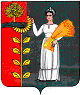 